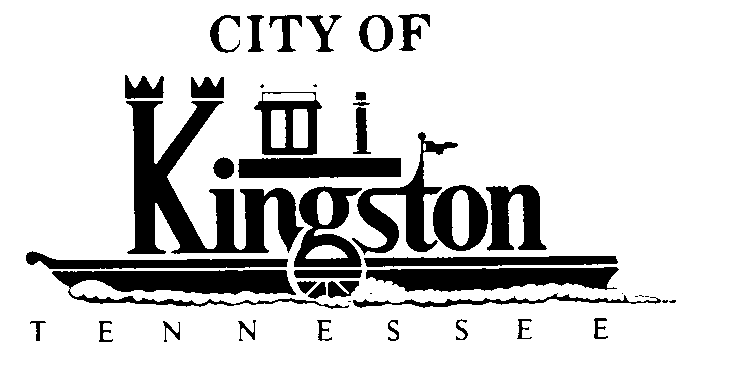 MINUTESPUBLIC HEARING - CITY OF KINGSTON TUESDAY, MARCH 13, 2012 – 6:45 P.M.KINGSTON COMMUNITY CENTERAnnexation of Parcel 146.00 on Roane County Tax Map 068, 2011 Revision, and Incorporating the Territory Within the Corporate Boundaries of the City of Kingston, TennesseeAmendment to the Zoning Map of the City of Kingston, Tennessee by Zoning the Newly Annexed Territory to R-1 Residential DistrictA Resolution Adopting a Plan of Services for Map 068 Parcel 146.00 by the City of Kingston, TennesseeA Public Hearing on the annexation of Parcel 146.00; amending the Zoning Map of the City of Kingston; and Adoption of a Plan of Services was called to order by Mayor Beets at 6:45 p.m. on Tuesday, March 13, 2012.Mayor Beets asked if anyone wanted to address the Council concerning the above referenced subject.After hearing no comments, Mayor Beets adjourned the hearing.MINUTESREGULAR MEETING – KINGSTON CITY COUNCILTUESDAY, MARCH 13, 2012 – 7:00 P.M.KINGSTON COMMUNITY CENTER The Regular Meeting of the Kingston City Council was held on Tuesday, March 13, 2012, at 7:00 p.m. in the Kingston Community Center.   Mayor Beets called the meeting to order with City Manager Jim Pinkerton giving the invocation and local Girl Scouts leading the pledge.  Upon roll call the following members were present:  Councilman Brown, Councilman Byrkit, Councilman McClure, Councilman Sugarman, Councilman White, Vice Mayor Neal and Mayor Beets.   Staff Present:  City Manager Jim Pinkerton, City Attorney Jack McPherson, Finance Director Carolyn Brewer and City Clerk Eleanor Neal.4.   PREVIOUS MINUTESA motion made by Councilman Sugarman, second by Councilman White to waive the reading and approve as written the minutes of the regular meeting on February 14, 2012.  The motion passed with a unanimous roll call vote.  7 Ayes5.   CITIZEN COMMENTS/PERSONS TO APPEAR:Mayor Beets presented proclamations in recognition of Habitat for Humanity; the Girl Scouts of America; and Proclaiming April 3, 2012, as Arbor Day in recognition of Kingston becoming a Tree City6.   REPORTSMAYOR AND COUNCIL – Councilman McClure and Mayor BeetsDEPARTMENT – Steve Jacks, Library Director; Rick Ross, Parks and Recreation Director; Tim Clark, Public Works Director; Jim Washam, Police Chief; Willie Gordon, Fire ChiefCITY MANAGER’S – City Manager Jim Pinkerton gave a report on: ROCKWOOD ELECTRIC UTILITY REPORT – Councilman McClure gave a report on the outage during the storm on Friday, March 2, 2012.TRANSPORTATION COMMITTEE REPORT – Councilman White reported information he received from TDOT regarding paving of Highway 70 from the new bridge to Gallaher View Road.  He also expressed his appreciation of the Public Works employees' quick reaction during the March 2 storm.CITY HALL BUILDING COMMITTEE REPORT - Vice Mayor/Chairman Tim Neal reserved his report for discussion under Items A and B under New Business. ADDITION OF ITEMS TO THE MEETING AGENDA RECEIVED AFTER CLOSE OF AGENDA DEADLINE (BY UNANIMOUS CONSENT OF ALL MEMBERS OF COUNCIL) – No action taken8.   UNFINISHED BUSINESS Second Reading of an Ordinance Annexing Parcel 146.00 on Roane County Tax Map 068, 2011 Revision, and Incorporating the Territory Within the Corporate Boundaries of the City of Kingston, TennesseeA motion made by Councilman Sugarman, second by Councilman White to adopt on second reading Ordinance # 12-2-14-1, annexing Parcel 146.00on Roane County Tax Map 068, 2011 Revision, and Incorporating the Territory into the corporate city limits of City of Kingston, Tennessee (Pickel property on Paint Rock Ferry Road and Ridge Trail Road). The motion passed with a unanimous roll-call vote.  7 AyesSecond Reading of an Ordinance Amending the Zoning Map of the City of Kingston, Tennessee by Zoning the Newly Annexed Territory to R-1 Residential DistrictA motion made by Councilman White and Second by Councilman Byrkit to adopt on second reading Ordinance # 12-2-14-2 amending the Zoning Map by a newly annexed property to R-1 Residential District.  The motion passed with a unanimous roll-call vote.  7 Ayes9.   NEW BUSINESSAuthorize the Purchase of the Kingston Medical Plaza Located at 900 Waterford Place, Kingston, Tennessee from Covenant Health for the Amount of One Million Four Hundred and Fifty Thousand Dollars ($1,450,000) Contingent Upon Approval of a Two Million Dollar ($2,000,000) Loan From the Tennessee Municipal Bond FundA motion made by Councilman Sugarman and second by Councilman Byrkit to authorize the purchase of the Kingston Medical Plaza Located at 900 Waterford Place, Kingston, Tennessee from Covenant Health for the Amount of One Million Four Hundred and Fifty Thousand Dollars ($1,450,000) Contingent Upon Approval of a Two Million Dollar ($2,000,000) Loan From the Tennessee Municipal Bond Fund.  (Copy of Resolution No. 12-3-13-3 attached)  The motion passed with a roll-call vote of 5 Ayes and 2 Nays.Approve and Authorize the Mayor to Execute a Loan Application to the Tennessee Municipal Bond Fund in the Amount of Two Million Dollars ($2,000,000) to Purchase and Make Modifications to the Kingston Medical Plaza Building Located at 900 Waterford Place, Kingston, TennesseeA motion made by Councilman Sugarman and second by Councilman White to adopt a Resolution Authorizing the Mayor to Execute a Loan Application to the Tennessee Municipal Bond Fund in the Amount of Two Million Dollars ($2,000,000) to Purchase and Make Modifications to the Kingston Medical Plaza Building Located at 900 Waterford Place, Kingston, Tennessee.  (Copy of Resolution No. 12-3-13-4 attached)  The motion passed with a roll-call vote of 5 Ayes and 2 Nays.Adopt a Resolution Adopting the Roane County Natural Hazard Mitigation PlanA motion made by Councilman White and second by Councilman Byrkit adopting a resolution to adopt the Roane County Natural Hazard Mitigation Plan.  The motion passed with a roll-call vote of 6 Ayes and 1 Nay.Approve Making Application to the Tennessee Emergency Management Agency (TEMA) for a Grant Under the Federal Emergency Management Agency’s (FEMA) Hazard Mitigation Grant Program for a Hardened Building (to be used by the YMCA)A motion made by Councilman Sugarman and second by Councilman Byrkit to approve making application to TEMA for a Grant under the Federal Emergency Management Agency’s (FEMA) Hazard Mitigation Grant Program for a Hardened Building (to be used by the YMCA).  Motion passed with a roll-call vote of 6 Ayes and 1 Nay.Approve and Authorize the Mayor to Execute an Engagement Letter With Daniels, Uselton and Clay, P.C. to Provide Auditing Services for Fiscal Year 2012 for a Total Amount Not to Exceed $27,000A motion made by Vice Mayor Neal and Second by Councilman White approving and authorizing the Mayor to execute an Engagement Letter with the firm of Daniels, Uselton and Clay, P.C. to provide auditing services for Fiscal Year 2012 for a total amount not to exceed $27,000.  Motion passed with a unanimous roll-call vote.  7 AyesAdopt a Resolution Authorizing Placement of Signage Controlling Parking along East Race Street, Third Street, North Kentucky Street and Court StreetA motion made by Councilman McClure and second by Councilman White to adopt Resolution No. 12-3-13-2 authorizing placement of signage controlling parking along East Race Street, Third Street, North Kentucky Street and Court Street.  A motion made by Councilman McClure and second by Vice Mayor Neal to amend Resolution No. 12-3-13-2 by changing the ending time Monday through Friday from 5 p.m.to 6 p.m. and to include a 15-minute loading zone beside Oran’s Florist on Third Street. The amendment passed with a roll-call vote with 6 voting Aye and 1 voting Nay.Authorize and Approve the Surplus of Listed Material Six Shindaiwa Weed Eaters Old Sensus Metering SystemNEC Phone SystemA motion made by Councilman McClure and second by Councilman White to approve the surplus list of equipment and material.  Motion passed with a unanimous roll-call vote.  7 AyesA motion made by Councilman McClure and second by Councilman Byrkit to adjourn the meeting passed with a unanimous roll-call vote.  7 AyesAPPROVED:  		April 10, 2012		W. Troy Beets, Mayor ATTEST:Acting City Clerk